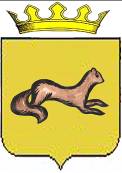 КОНТРОЛЬНО-СЧЕТНЫЙ ОРГАН____ОБОЯНСКОГО РАЙОНА КУРСКОЙ ОБЛАСТИ____306230, Курская обл., г. Обоянь, ул. Шмидта д.6, kso4616@rambler.ruЗАКЛЮЧЕНИЕ №63по результатам финансово-экономической экспертизы проекта постановления Администрации Обоянского района Курской области «Об утверждении муниципальной программы муниципального района «Обоянский район» Курской области «Развитие транспортной системы, обеспечение перевозки пассажиров в Обоянском районе Курской области и безопасности дорожного движения на 2018-2020 годы»»г. Обоянь                                                                                          27 октября 2017 г.Основания для проведения экспертно-аналитического мероприятия: Федеральный Закон от 07 февраля 2011года № 6-ФЗ «Об общих принципах организации и деятельности контрольно-счетных органов субъектов Российской Федерации и муниципальных образований», Решение Представительного Собрания Обоянского района Курской области от 29 марта 2013 года № 2/23-II «О создании Контрольно-счетного органа Обоянского района Курской области и об утверждении Положения о Контрольно-счетном органе Обоянского района Курской области», Приказ №75 от 23.12.2016 «Об утверждении плана деятельности Контрольно-счетного органа Обоянского района Курской области на 2017 год», Приказ председателя Контрольно-счетного органа Обоянского района Курской области №51 от 25.10.2017 «О проведении экспертизы проектов Постановлений Администрации Обоянского района Курской области».Цель экспертно-аналитического мероприятия: Проведение экспертизы проекта Постановления Администрации Обоянского района Курской области «Об утверждении муниципальной программы муниципального района «Обоянский район» Курской области «Развитие транспортной системы, обеспечение перевозки пассажиров в Обоянском районе Курской области и безопасности дорожного движения на 2018-2020 годы»».Предмет экспертно-аналитического мероприятия: Проект Постановления Администрации Обоянского района Курской области «Об утверждении муниципальной программы муниципального района «Обоянский район» Курской области «Развитие транспортной системы, обеспечение перевозки пассажиров в Обоянском районе Курской области и безопасности дорожного движения на 2018-2020 годы»».Срок проведения: с 26.10.2017 года по 27.10.2017 года. Исполнители экспертно-аналитического мероприятия: Председатель Контрольно-счетного органа Обоянского района Курской области – Шеверев Сергей Николаевич.Ведущий инспектор Контрольно-счетного органа Обоянского района Курской области - Климова Любовь Вячеславовна.Общие сведения об объекте экспертизы:	Проект постановления Администрации Обоянского района Курской области «Об утверждении муниципальной программы муниципального района «Обоянский район» Курской области «Развитие транспортной системы, обеспечение перевозки пассажиров в Обоянском районе Курской области и безопасности дорожного движения на 2018-2020 годы»», направлен в Контрольно-счетный орган Обоянского района Курской области ответственным исполнителем – отделом промышленности, строительства, транспорта, связи, ЖКХ, архитектуры и градостроительства Администрации Обоянского района 25.10.2017 года (сопроводительное письмо №03-05-01-59/3767 от 25.10.2017).Ответственный исполнитель муниципальной программы:Отдел промышленности, строительства, транспорта, связи, ЖКХ, архитектуры и градостроительства Администрации Обоянского района Курской области.Исполнители основных мероприятий программы:- Администрация Обоянского района Курской области;- Образовательные учреждения Обоянского района Курской области;- предприятия и организации, транспортные предприятия, оказывающие услуги по пассажирским перевозкам на территории поселения.Заказчик муниципальной программы:Администрация Обоянского района Курской области.Подпрограммы муниципальной программы: - «Повышение безопасности дорожного движения в Обоянском районе Курской области»; - «Развитие пассажирских перевозок в Обоянском районе Курской области»;- «Развитие сети автомобильных дорог в Обоянском районе Курской области».Цель муниципальной программы:- обеспечение выполнения пассажирских перевозок на территории района и сокращение количества дорожно-транспортных происшествий.Задачи муниципальной программы:- обеспечение безопасности дорожного движения на автомобильных дорогах местного значения;- повышение правового сознания и предупреждения опасного поведения участников дорожного движения;- осуществление организационно-планировочных и инженерных мероприятий, направленных на совершенствование организации движения транспортных средств и пешеходов;- удовлетворение спроса населения и потребности поселения в транспортных услугах;- повышение доступности, качества и безопасности пассажирских перевозок;- развитие сети автомобильных дорог, обеспечивающей снижение транспортных издержек в экономике;- повышение доступности автомобильных дорог общего пользования для населения;- повышение надежности и безопасности движения по автомобильным дорогам;- повышение устойчивости и сохранение существующей сети автомобильных дорог общего пользования.Целевые индикаторы и показатели муниципальной программы:- количество дорожно-транспортных происшествий с пострадавшими;- количество погибших в дорожно-транспортных происшествиях;- сохранение сети автобусных маршрутов;- реконструкция автомобильных дорог общего пользоавания местного значения.Срок реализации Программы:2018-2020 годы.В ходе проведения экспертизы выявлено:	Проект постановления Администрации Обоянского района Курской области «Об утверждении муниципальной программы муниципального района «Обоянский район» Курской области «Развитие транспортной системы, обеспечение перевозки пассажиров в Обоянском районе Курской области и безопасности дорожного движения на 2018-2020 годы»», разработан в соответствии со ст. 15 Федерального закона о 06.10.2003 № 131-ФЗ «Об общих принципах организации местного самоуправления в Российской Федерации», во исполнение постановления Администрации Обоянского района от 03.10.2016 № 389 «Об утверждении Перечня муниципальных программ муниципального района «Обоянский район» Курской области», постановления Главы Обоянского района от 08.10.2013 № 166 «Об утверждении методических указаний по разработке муниципальных программ муниципального района «Обоянский район» Курской области на 2014 год и на плановый период 2015-2016 годы».В соответствии с паспортом программы, ее реализация запланирована за счет средств бюджета Обоянского района Курской области в сумме 37693,34 тыс. рублей, в том числе по годам:                                                                                                                тыс. руб.Представленная для экспертизы муниципальная программа предполагает утверждение следующих подпрограмм:«Повышение безопасности дорожного движения в Обоянском районе Курской области» муниципальной программы муниципального района «Обоянский район» Курской области «Развитие транспортной системы, обеспечение перевозки пассажиров в Обоянском районе Курской области и безопасности дорожного движения на 2018-2020 годы»». «Развитие пассажирских перевозок в Обоянском районе Курской области» муниципальной программы муниципального района «Обоянский район» Курской области «Развитие транспортной системы, обеспечение перевозки пассажиров в Обоянском районе Курской области и безопасности дорожного движения на 2018-2020 годы»». «Развитие сети автомобильных дорог в Обоянском районе Курской области» муниципальной программы муниципального района «Обоянский район» Курской области «Развитие транспортной системы, обеспечение перевозки пассажиров в Обоянском районе Курской области и безопасности дорожного движения на 2018-2020 годы»».В паспорте программы общий объем финансирования программы (подпрограмм) в 2018-2020 годах составит 36793,34 тыс. рублей, что не соответствует арифметической сумме по годам:- 2018 год – 2334,0 тыс. рублей;- 2019 год – 6120,0 тыс. рублей;- 2020 год – 29239,34 тыс. рублей, итого 37693,34 тыс. рублей, отклонение составляет 900,0 тыс. рублей. В текстовой части разделов II и VI паспорта муниципальной программы некорректно указан временной период действия программы (2017-2019 годы).В разделе V паспорта муниципальной программы «Ресурсное обеспечение Программы» общий объем финансовых средств на реализацию Программы в 2018-2020 годах в целом составляет 36693,34 тыс. рублей, что не соответствует арифметической сумме по годам:- 2018 год – 11691,15 тыс. рублей;- 2019 год – 12826,91 тыс. рублей;- 2020 год – 13175,28 тыс. рублей, итого 37693,34 тыс. рублей, отклонение составляет 1000,0 тыс. рублей. В таблицах 3, 4, 5 паспорта муниципальной программы, некорректно указан временной период действия программы (2017-2019 годы).Подпрограмма «Повышение безопасности дорожного движения в Обоянском районе Курской области» муниципальной программы муниципального района «Обоянский район» Курской области «Развитие транспортной системы, обеспечение перевозки пассажиров в Обоянском районе Курской области и безопасности дорожного движения на 2018-2020 годы»»В соответствии с паспортом подпрограммы, общий объем средств для реализации подпрограммы в 2018-2020 годы запланирован в сумме 2334,0 тыс. рублей, в том числе по годам:                                                                                                                тыс. руб.Подпрограмма «Развитие пассажирских перевозок в Обоянском районе Курской области» муниципальной программы муниципального района «Обоянский район» Курской области «Развитие транспортной системы, обеспечение перевозки пассажиров в Обоянском районе Курской области и безопасности дорожного движения на 2018-2020 годы»»В соответствии с паспортом подпрограммы, общий объем средств для реализации подпрограммы в 2018-2020 годы запланирован в сумме 6120,0 тыс. рублей, в том числе по годам:                                                                                                                тыс. руб.В текстовой части раздела II паспорта муниципальной подпрограммы некорректно указан временной период действия подпрограммы (2017-2019 годы).В таблицах 5 паспорта муниципальной подпрограммы, некорректно указан временной период действия подпрограммы (2017-2019 годы).В паспорте подпрограммы отсутствуют ее задачи.Подпрограмма «Развитие сети автомобильных дорог в Обоянском районе Курской области» муниципальной программы муниципального района «Обоянский район» Курской области «Развитие транспортной системы, обеспечение перевозки пассажиров в Обоянском районе Курской области и безопасности дорожного движения на 2018-2020 годы»»В соответствии с паспортом подпрограммы, общий объем средств для реализации подпрограммы в 2018-2020 годы запланирован в сумме 29239,34 тыс. рублей, в том числе по годам:                                                                                                                тыс. руб.В столбце расходы на 2019 год таблицы 4 отражена сумма 10005,91 тыс. рублей, в то время как в паспорте на 2019 год отражена сумма 10008,91 тыс. рублей, отклонение составляет 3,0 тыс. рублей. В столбце оценка расходов на 2019 год таблицы 5 отражена сумма 10005,91 тыс. рублей, в то время как в паспорте на 2019 год отражена сумма 10008,91 тыс. рублей, отклонение составляет 3,0 тыс. рублей. Выводы.Контрольно-счетный орган Обоянского района Курской области предлагает Администрации Обоянского района Курской области учесть замечания, изложенные в настоящем экспертном заключении.Председатель Контрольно-счетного органаОбоянского района Курской области                                                  С.Н. ШеверевИсточник финансирования Районный бюджетИсточник финансирования Районный бюджетИсточник финансирования Районный бюджет2018 год2019 год2020 год11691,1512826,9113175,28ВСЕГО                                                          37693,34ВСЕГО                                                          37693,34ВСЕГО                                                          37693,342018 год2019 год2020 год778,0778,0778,0ВСЕГО                                2334,0ВСЕГО                                2334,0ВСЕГО                                2334,02018 год2019 год2020 год2040,02040,02040,0ВСЕГО                                6120,0ВСЕГО                                6120,0ВСЕГО                                6120,02018 год2019 год2020 год8873,1510008,9110357,28ВСЕГО                                29239,34ВСЕГО                                29239,34ВСЕГО                                29239,34